Pre-release access list: Tribunal and Gender Recognition Certificate Statistics Quarterly, July to September 2015, England and Wales 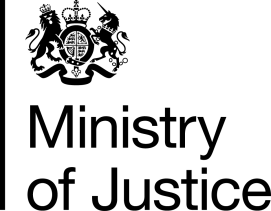 The following post holders are given pre-release access up to 24 hours before release. Statistical staff who work on the production of the publication are excluded.Ministry of Justice: Secretary of State for Justice Secretary of State Special Advisor Secretary of State Special Advisor Secretary of State Special Advisor Assistant Private Secretary to the SoS for Justice Assistant Private Secretary Assistant Private Secretary Permanent Secretary, Ministry of Justice Assistant Private Secretary to Permanent Secretary Parliamentary Under-Secretary of State, Minister for the Courts and Legal AidAssistant Private Secretary to the Minister for the Courts and Legal Aid Parliamentary Under-Secretary of State, Minister for Equalities Private Secretary to the Minister for EqualitiesDirector General of Finance and Public Services Head of Analytical Services Chief Statistician Deputy Director of Tribunals, HMCTS Head of Administrative Justice Strategy Head of Contracted Services and Performance Courts and Tribunal Fees Policy Lead Administrative Justice Strategy Head of Human Rights Convention, Security and Gender Recognition Policy Advisor, UN Human Rights Conventions, Security and Gender Recognition Team Head of News Senior Press Officer, Family and Civil Desk Chief Press Officer Press Officer HMCTS Head of External Communications HMCTS Press Officer Department for Business, Innovation and Skills:Secretary of State for Business, Innovation and Skills Private Secretary to the SoS for Business, Innovation and Skills Secretary of State Special AdvisorSecretary of State Special Advisor Private Secretary to SoS Special Advisors Minister of State for Skills Private Secretary to the Minister of State for Skills Minister of State for Skills Special AdvisorDeputy Director for Employment Rights and ResolutionHead of Employment Tribunals Policy Employment and Tribunals Mediation Policy Lead Statistician, Labour Market Directorate Analyst, Labour Market Directorate Employment Tribunals Policy Advisor Press Officer Acas:Director of Operational Policy and Performance Head of Individual Dispute Resolution Policy Communications Communications Department for Work and Pensions:Parliamentary Under Secretary of State for Disabled People Minister of State for Employment Policy Lead, Disability Benefits, Decisions and Appeals Analyst, Strategy, Policy and Analysis Analyst, Disability Benefits, Decisions and Appeals Strategy, Social Security Appeals Senior Press Officer Press Officer Press Officer Home Office:Asylum and Enforcement Analyst Department for EducationSecretary of State for Education and Minister for Women and Equalities SoS Special Advisor SoS Special Advisor SoS Special Advisor Senior Private Secretary to the SoS for EducationPrivate Secretary to the SoS for EducationPrivate Secretary to the SoS for Education Minister of State for Children and Families Private Secretary to the Minister of State for Children and FamiliesProfessional Advisor on Disability Deputy Director of 0-25 Special Education Needs and Disability Unit Deputy Director of 0-25 Special Education Needs and Disability Unit Team Leader, Disagreement Resolution SEND Data and Accountability Assistant Director Assistant Director, SEND Division SEND Tribunal Policy SEND Tribunal Policy Statistician, SEND Analysis and Research Senior Press Officer Press Officer Press Officer Government Equalities OfficeDeputy Director of LGB&T Policy Discrimination Legislation Lead for Sex, Equal Pay, Age, Disability and EnforcementQuality Assurance:HMCTS:Head of Performance Analysis and Reporting Data Quality, Performance Analysis and Reporting Manager Mental Health Tribunal and Special Tribunals & Cross-Cutting Team SSCS Perfomance Analysis and Reporting Manager SSCS, Performance Analysis and Reporting Team Employment Tribunals, Performance Analysis and Reporting Manager Employment Tribunals, Performance Analysis and Reporting Team Immigration and Asylum, Performance Analysis and Reporting Manager Immigration and Asylum, Performance Analysis and Reporting Team SEND, Delivery Manager Gender Recognition Panel, Delivery Manager Jurisdictional Support Manager Head of Social Entitlement Chamber, JOST Employment, Property, General Regulatory Chamber and Mental Health, JOST General Regulatory Chamber, JOST Jurisdictional Support Manager (HESC), JOST 